แผนการจัดการเรียนรู้   วิชา  จริยศึกษาชั้นประถมศึกษาปีที่ 6     ปีการศึกษา  2555สาระที่ 4	ผู้สร้างความเป็นหนึ่งมาตรฐานที่ 4.2	สันติและการคืนดี                                    		 		  จำนวน    3 คาบ1. จุดประสงค์การเรียนรู้1.1 ด้านความรู้     - มีความรู้และเข้าใจในเรื่องความขัดแย้งระหว่างบุคคลและหมู่คณะ     - แสดงความคิดเห็นเกี่ยวกับปัญหาความขัดแย้งระหว่างบุคคลและในหมู่คณะ และเสนอแนวคิดเพื่อช่วยลดภาวะความขัดแย้งนั้น       1.2 ด้านทักษะ1. ปฏิบัติตนเป็นส่วนหนึ่งของสังคมได้อย่างดี ลดความขัดแย้ง ขจัดปัญหาอันก่อให้เกิดผลกระทบกับฝ่ายต่างๆ 2. ผู้เรียนสามารถปฏิบัติตัวให้มีความกลมเกลียวเข้ากับผู้อื่นได้1.3 ด้านคุณลักษณะผู้เรียนสามารถรับฟังความคิดเห็นของผู้อื่นและหลอมรวมแนวความคิดเพื่อความรักสามัคคีได้2. สาระการเรียนรู้ความขัดแย้งคือ การไม่ยอมรับฟังความคิดเห็นที่แตกต่างกันระหว่างบุคคล และหมู่คณะการแสดงความคิดเห็นเกี่ยวกับปัญหาความขัดแย้ง พระสันตะปาปา เบเนดิกต์ที่ 16 ทรงกล่าวไว้ในพระวรสารผู้ไถ่ว่า เยาวชนเป็นพระพรที่ทรงคุณค่าของสังคม พลังของเยาวชนสามารถมอบความหวังใหม่ให้แก่โลก ดังนั้นการแสดงความคิดเห็นของเยาวชนจะเป็นสิ่งที่บอกให้ผู้ใหญ่ลดความขัดแย้งลงได้3. กิจกรรมการเรียนรู้กิจกรรมการเรียนรู้ คาบที่ 1เนื้อหาของการเรียนรู้ (ความหมายของความขัดแย้งระหว่างบุคคลและในหมู่คณะ)ขั้นนำ ให้นักเรียนดูการ์ตูนเรื่องนายพรานกับนกกระจาบแล้วร่วมกันสรุปเหตุการณ์ขั้นสอน1. ให้นักเรียนอ่านนิทานเรื่องสงครามในชั้น ป.6 โดยให้จับใจความสำคัญของเรื่องและสุ่มเลือกนักเรียนมาพูดสรุปใจความสำคัญของนิทานที่ฟัง2. ให้นักเรียนแบ่งกลุ่มช่วยกันวิเคราะห์เหตุการณ์จากนิทานโดยใช้คำถาม “ สาเหตุของความขัดแย้งในเรื่อง “สงความในชั้น ป.6”3. ให้แต่ละกลุ่มส่งตัวแทนออกมานำเสนอผลงานการวิเคราะห์4. ให้นักเรียนร่วมกันแสดงความคิดเห็นว่าหลังจากมีเหตุการณ์ความไม่เข้าใจกันเกิดขึ้นจนมีการใช้กำลังแล้ว ถ้าเป็นนักเรียนจะทำอย่างไรเพื่อแก้ไขปัญหาและสร้างความสามัคคี5. เขียนแผนภาพความคิดแสดงสาเหตุความขัดแย้งและแนวทางการสร้างสันติและการคืนดีขั้นสรุปร่วมกันบอกความหมายของความขัดแย้งจากกิจกรรมว่าความขัดแย้ง คือ การไม่ยอมรับฟังความคิดเห็นที่แตกต่างกันระหว่างบุคคลและหมู่คณะกิจกรรมการเรียนรู้ คาบที่  2เนื้อหาการเรียนรู้ (แสดงความคิดเห็นเกี่ยวกับปัญหาความขัดแย้งระหว่างบุคคลและหมู่คณะ)ขั้นนำ	ครูให้นักเรียนดูกระจกเงาส่องหน้า และถามประโยชน์ของกระจกว่ามีไว้ทำอะไร (ส่องดูตนเอง ใช้เวลาแต่งตัว เพื่อตรวจดูความเรียบร้อยของตนก่อนจะไปทำกิจกรรมต่างๆ)อธิบายเพิ่มเติมให้นักเรียนเห็นว่ากระจกมีไว้ตรวจดูความเรียบร้อยภายนอก และตัวของนักเรียนใครจะบอกได้ว่าเราประพฤติตัวดีหรือไม่ อย่างไรขั้นสอน  1. ให้นักเรียนเล่นเกมกระจกเงาสะท้อนตัวเรา กติกา 1.1. แบ่งกลุ่มๆละ 5 – 10 คน และแจกกระดาษคนละ 1 แผ่น เขียนชื่อตัวเอง           1.2.ส่งกระดาษให้นักเรียนคนอื่นเขียนข้อดีและข้อด้อยของเพื่อนที่มีชื่อในกระดาษ และส่งเวียนไปให้ครบจำนวนในกลุ่ม           1.3. เสร็จแล้วให้ส่งคืนเจ้าของชื่อหลังจากทุกคนได้อ่านแล้ว ครูสุ่มตัวอย่างนักเรียนหนึ่งคนเพื่อซักถาม ความรู้สึกจากการอ่านข้อความนั้นๆ ทั้งจากข้อดีและข้อด้อย นักเรียนรู้สึกอย่างไร2.ให้นักเรียนร่วมกันอธิบายความรู้สึกต่อความคิดเห็นของเพื่อนที่มีต่อตนเองว่าเป็นจริงตามเพื่อนเขียนหรือไม่และสามารถยอมรับและนำไปเป็นแนวทางการปรับปรุงตนเองในส่วนด้อยได้หรือไม่อย่างไรขั้นสรุปนักเรียนและครูร่วมกันสรุปแนวคิดเกี่ยวกับการยอมรับฟังความคิดเห็นของผู้อื่นเพื่อนำมาเป็นแนวทางในการปรับปรุงตนเองโดยใช้บทกลอนของท่านพุทธทาส ภิกขุ		เขามีส่วนเลวบ้างช่างหัวเขา		จงเลือกเอาส่วนที่ดีเขามีอยู่	เป็นประโยชน์โลกบ้างยังน่าดู			ส่วนที่ชั่วอย่าไปรู้ของเขาเลย		จงหาคนที่ดีในส่วนเดียว			อย่ามัวเที่ยวค้นหาสหายเอ๋ย	เหมือนเที่ยวหาหนวดเต่าตายเปล่าเอย		ฝึกให้เคยมองแต่ดีมีคุณจริงกิจกรรมการเรียนรู้ คาบที่   3เนื้อหาการเรียนรู้ (เสนอแนวทางเพื่อช่วยลดความขัดแย้งระหว่างบุคคลและหมู่คณะ)ขั้นนำให้นักเรียนดูภาพความขัดแย้งในรูปแบบต่างๆที่ครูเตรียมมา เช่น  ภาพเด็กทะเลาะกัน  ขั้นสอน1. ให้นักเรียนแบ่งกลุ่ม กลุ่มละ 4-5 คนเพื่อช่วยกันคิดหาสาเหตุของความขัดแย้งของบุคคลต่างๆที่มักเกิดขึ้นตามที่นักเรียนเคยพบเห็นมาตามสื่อสาธารณะต่างๆ2. ให้นักเรียนแต่ละกลุ่มส่งตัวแทนออกมารายงานหน้าชั้นเรียนถึงสาเหตุความขัดแย้งที่เพื่อนในกลุ่มนำเสนอและสรุปได้ให้เพื่อนฟัง3. ให้นักเรียนทั้งห้องลงความเห็นว่าเรื่องที่เพื่อนเล่าเรื่องใดมีความน่าสนใจที่สุด4.ให้นักเรียนนำเรื่องดังกล่าวมาตั้งประเด็นเพื่อร่วมกันอภิปรายค้นหาแนวทางลดความขัดแย้ง5.ให้นักเรียนสรุปเป็นแผนผังความคิด ถึงสาเหตุและแนวทางแก้ไขของความขัดแย้งของนักเรียนขั้นสรุปครูและนักเรียนร่วมกันสรุปว่าสังคมที่มีความสามัคคีไม่มีความขัดแย้งส่งผลดีต่อตัวเราและประเทศชาติได้4. สื่อและแหล่งการเรียนรู้4.1 สื่อการเรียน- นิทานเรื่องนายพรานกับนกกระจาบ (http://www.nitan.happytrendy.com/nitan/chadok033/)- นิทานเรื่องสงคราม ชั้น ป.6- เกมกระจกเงาสะท้อนตัวเรา- ภาพความขัดแย้ง- คำกลอนของท่านพุทธทาส4.2  แหล่งเรียนรู้- ห้องสมุด- ห้องจริยศึกษา5.การวัดและประเมินผล1. แบบสังเกตพฤติกรรมการทำงานกลุ่ม2. ตรวจใบงานเพื่อการเรียนรู้ภาคผนวกใบงานเพื่อการเรียนรู้เรื่อง  การเสนอแนวทางแก้ปัญหาความขัดแย้งชื่อนักเรียน ............................................. นามสกุล ........................................ ระดับชั้น .............................คำสั่ง  ให้นักเรียนเขียนสาเหตุและแก้ไขปัญหาความขัดแย้งแบบประเมินนิทาน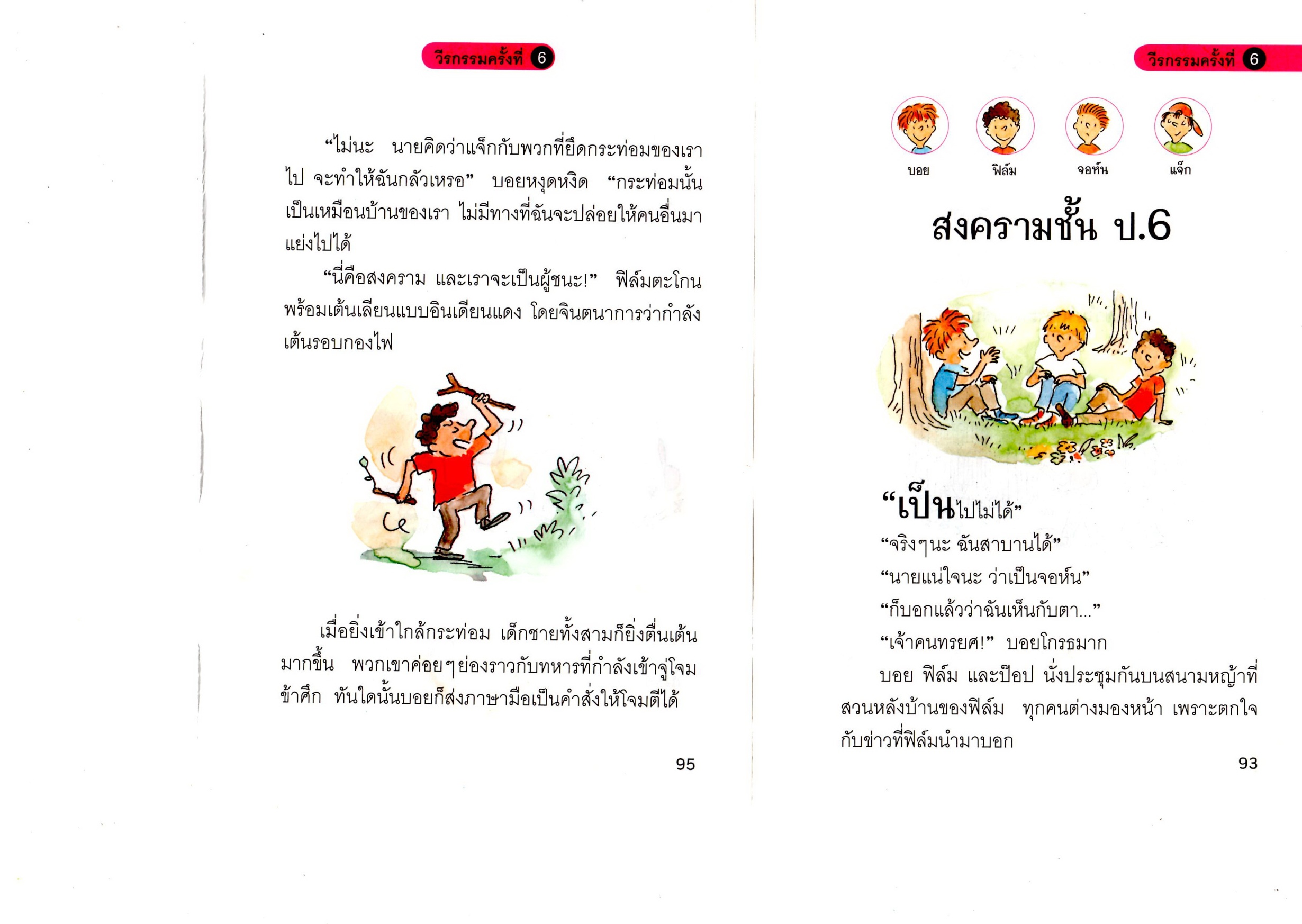 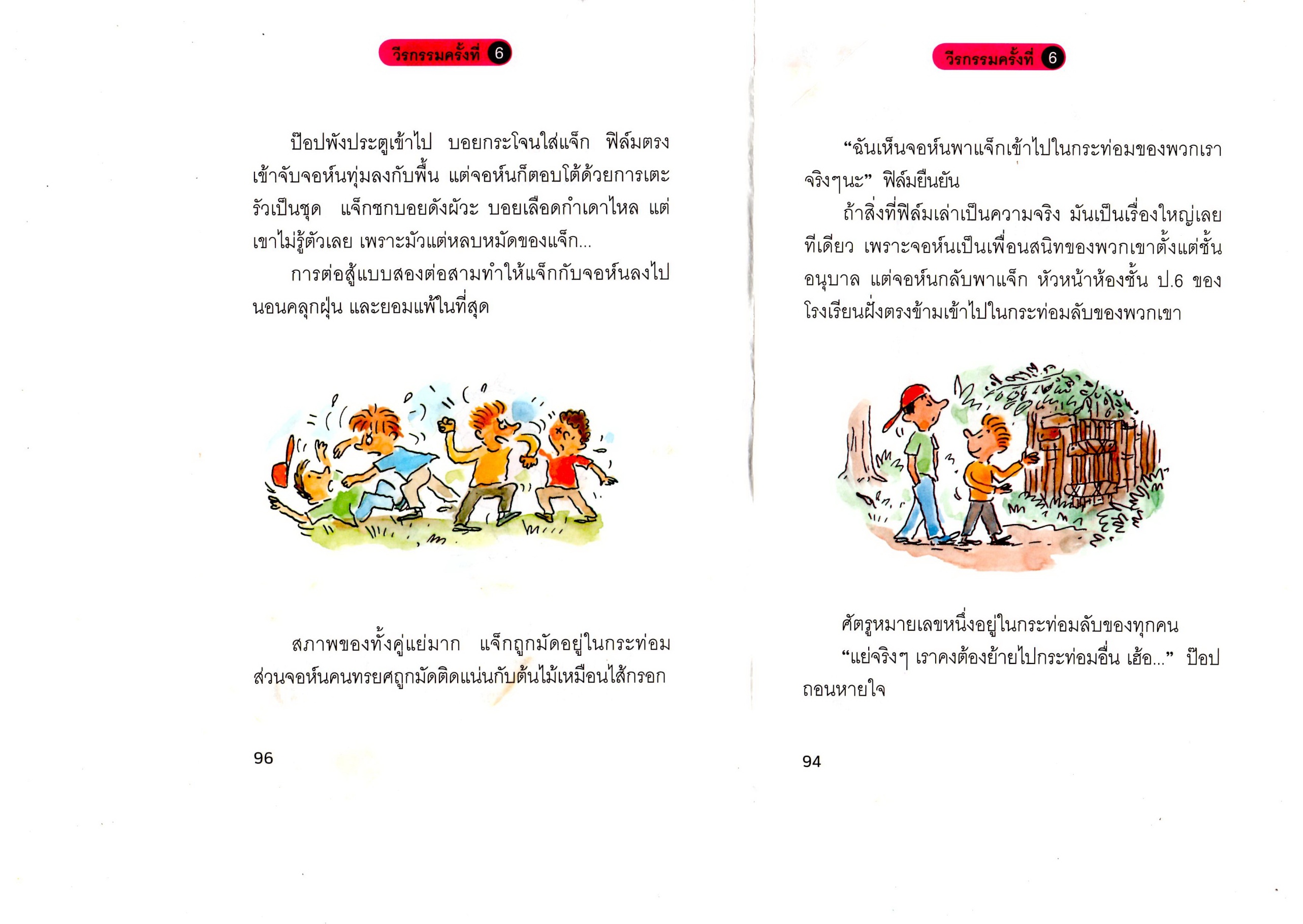 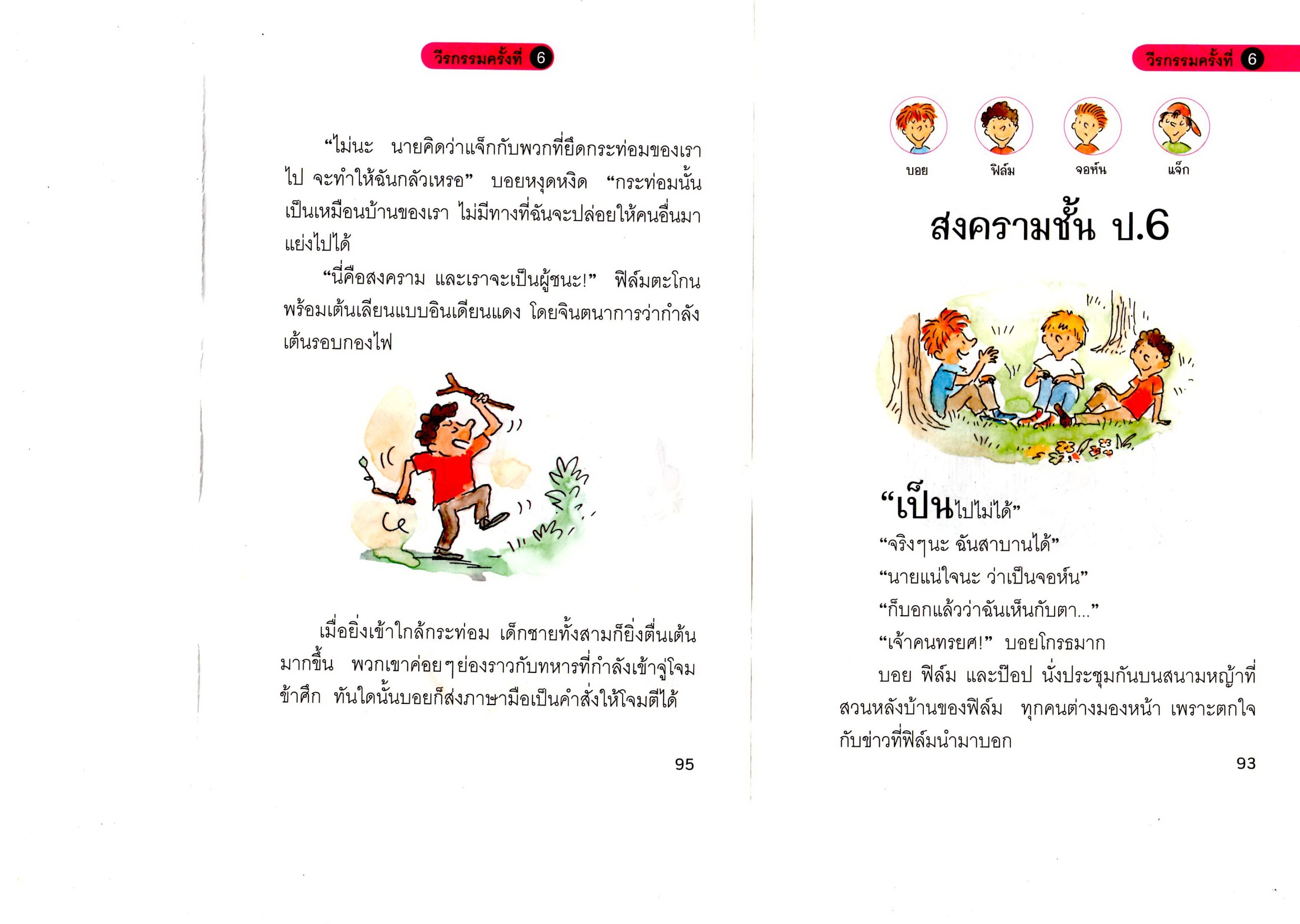 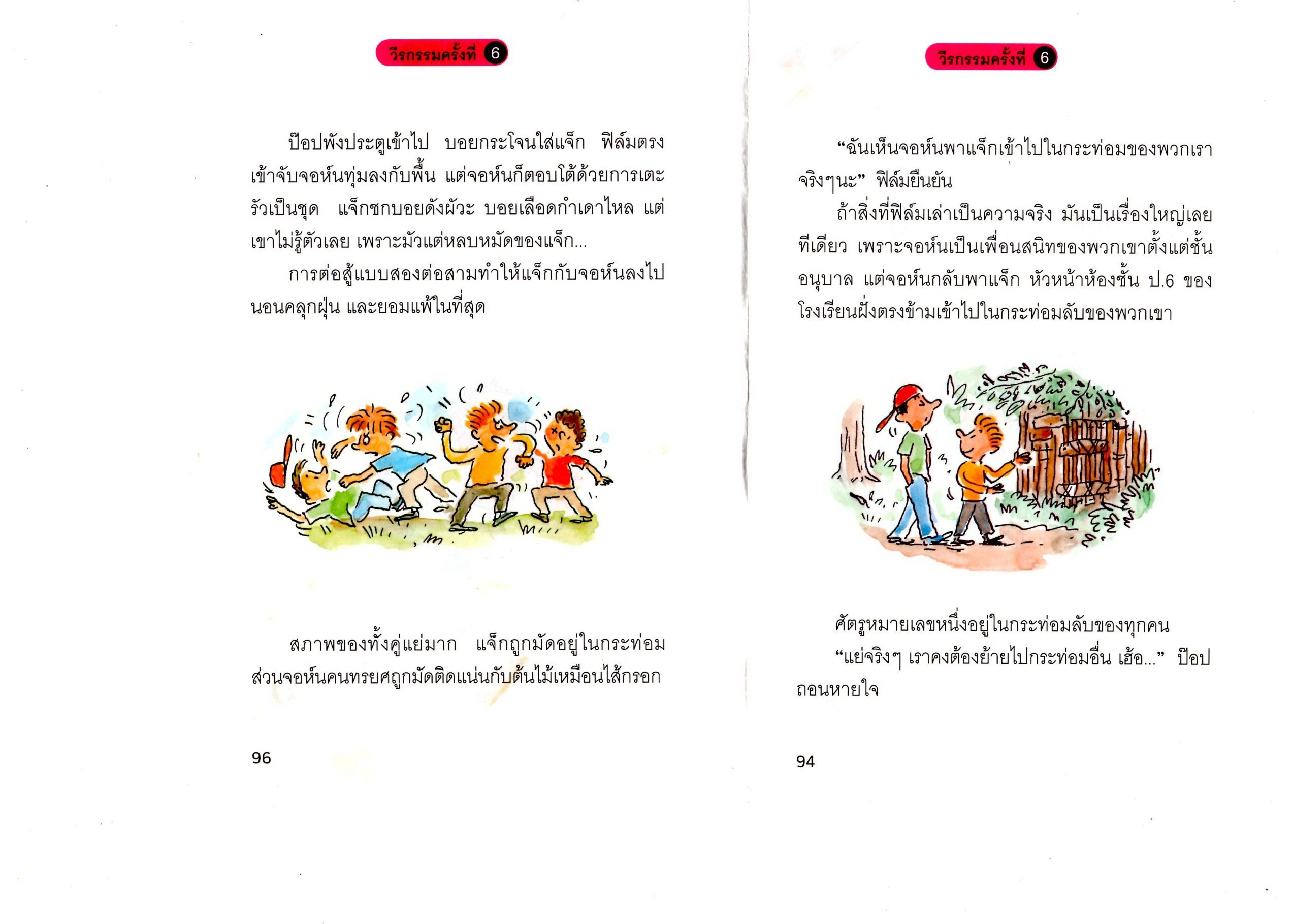 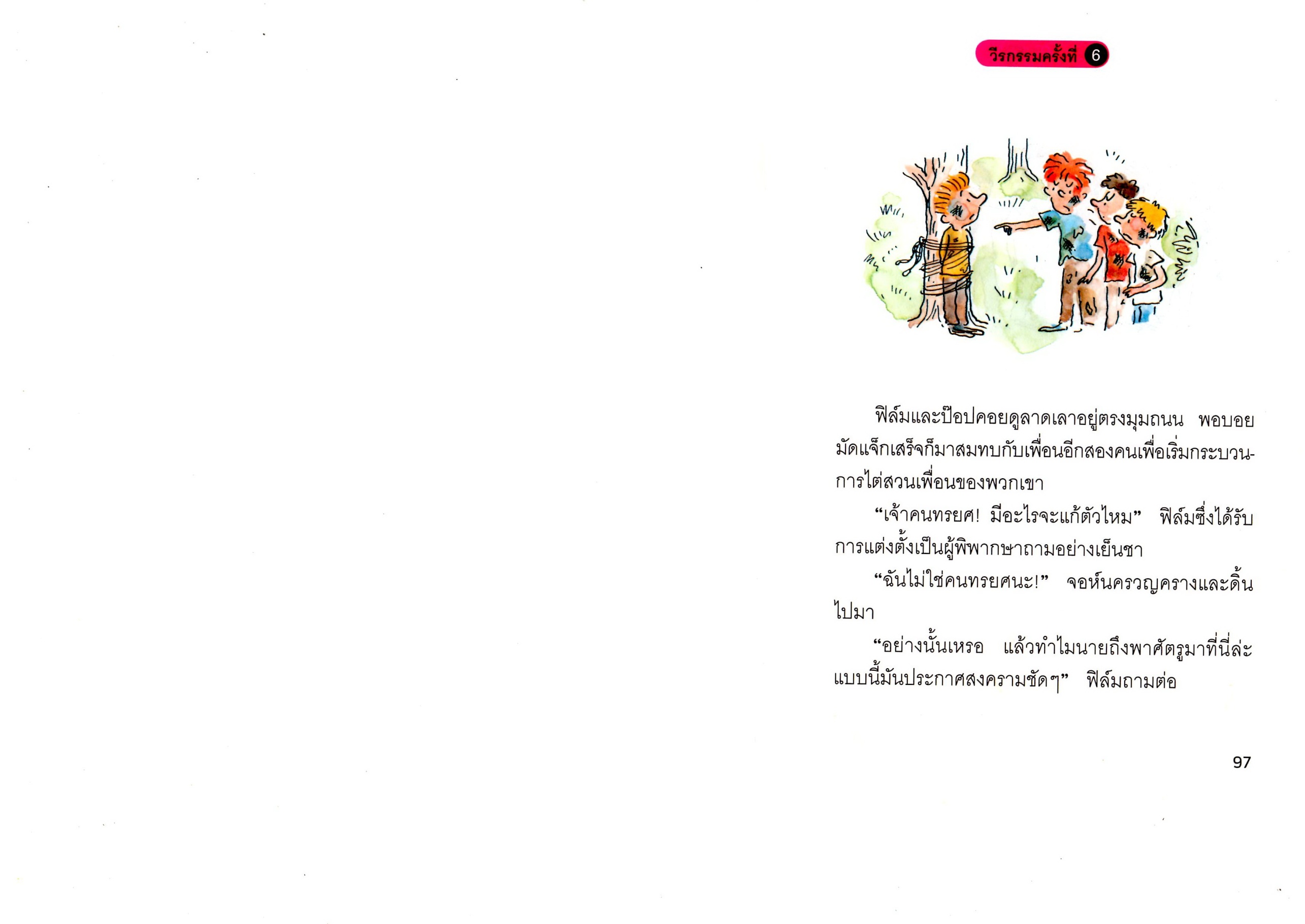 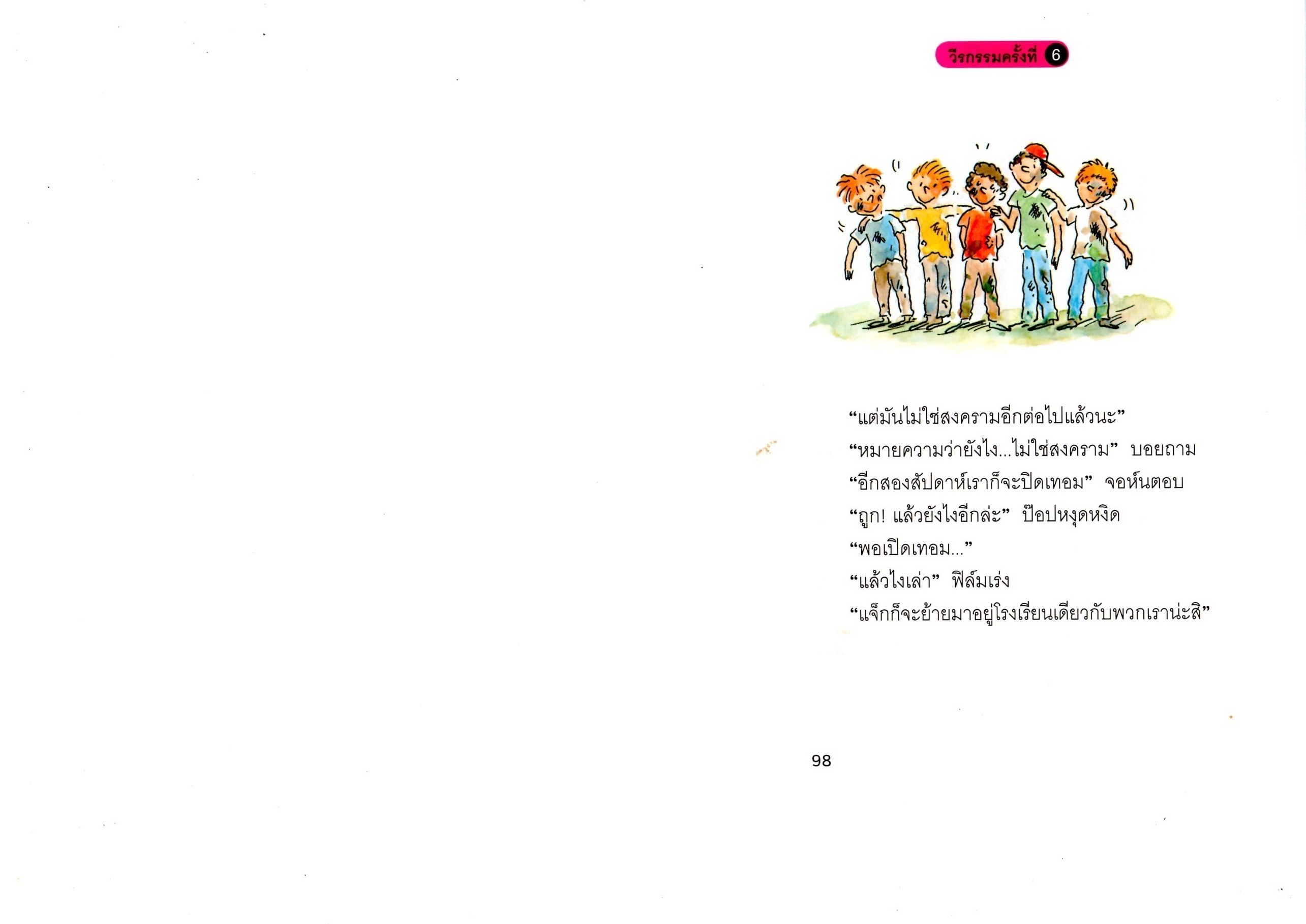 นิทานเรื่อง นายพรานกับนกกระจาบ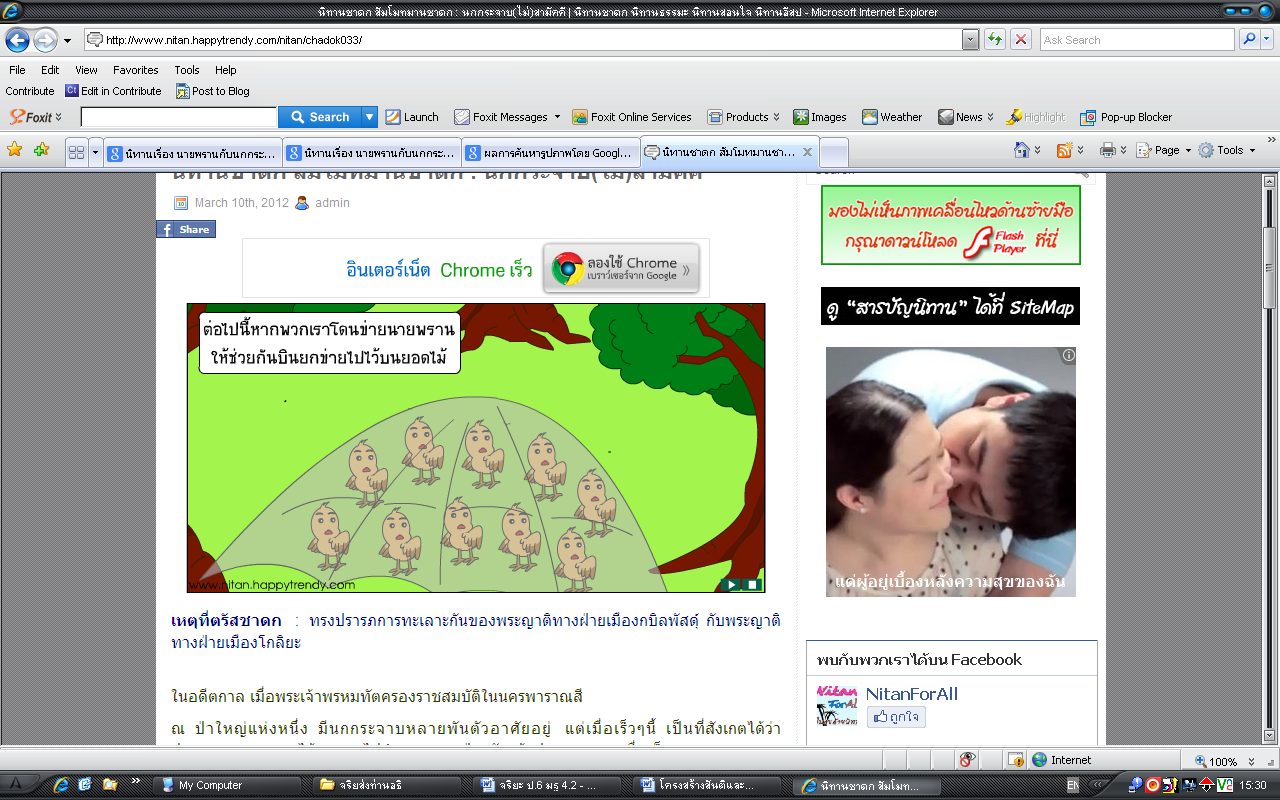 ในอดีตกาล เมื่อพระเจ้าพรหมทัตครองราชสมบัติในนครพาราณสีณ ป่าใหญ่แห่งหนึ่ง มีนกกระจาบหลายพันตัวอาศัยอยู่  แต่เมื่อเร็วๆนี้ เป็นที่สังเกตได้ว่า ประชากรนกกระจาบได้หดหายไปจำนวนมาก ฝ่ายหัวหน้าฝูงนกกระจาบเมื่อเห็นพรรคพวกหดหายไปเรื่อยๆ เช่นนั้น ก็พยายามสืบจนได้ความว่า มีนายพรานคนหนึ่งแอบเอาข่ายไปดักจับนกกระจาบ หัวหน้าจึงเรียกประชุมนกกระจาบทั้งหมดแล้วประกาศให้ทราบ และบอกวิธีเอาตัวรอด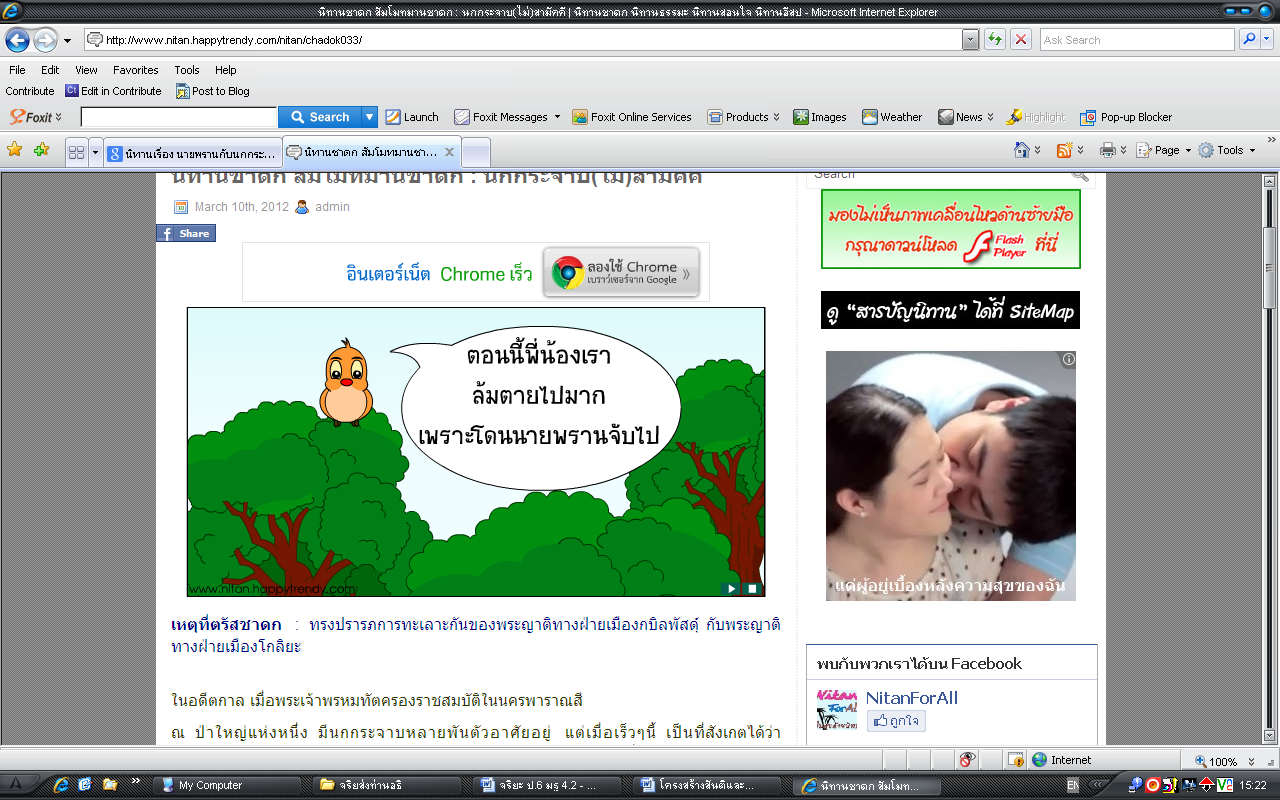 “…ดังนั้น ตั้งแต่วันนี้ไป หากพวกเราติดข่ายนายพรานให้พร้อมใจกันเอาศีรษะลอดตาข่าย แล้วพากันออกแรงบินยกข่ายขึ้นไปครอบไว้บนต้นไม้สูงๆ แล้วก็บินหลบออกมาด้านล่าง เท่านี้พวกเราก็จะเอาชีวิตรอดออกมาได้ เข้าใจไหม”“ครับลูกพี่ พวกเราต้องเอาชีวิตรอดได้แน่นอน”      	ตั้งแต่วันนั้น เมื่อพวกนกถูกข่ายนายพราน พวกมันก็พร้อมใจกันทำตามคำแนะนำของหัวหน้าอย่างเคร่งครัด กว่านายพรานจะปีนขึ้นไปแกะตาข่ายบนต้นไม้ได้ ก็ค่ำมืด จนต้องกลับบ้านมือเปล่าเสียทุกครั้ง ทำให้ถูกเมียที่บ้านเข้าใจผิด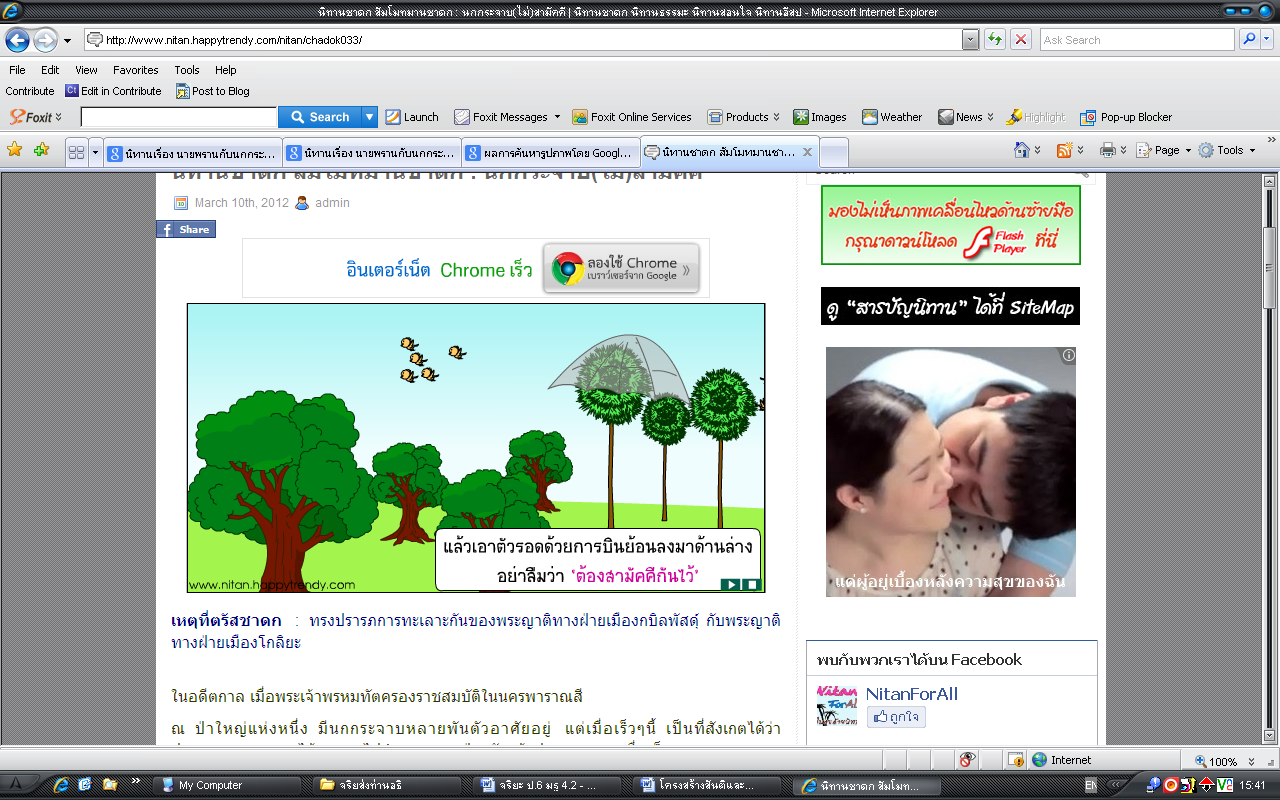 “นี่แกไปดักนกหรือไปดักอย่างอื่น ไม่เห็นมีนกกลับมาสักตัว อย่าให้ฉันรู้นะว่าแกไปแอบมีชู้ที่ไหนน่ะ!!”“โถๆๆๆ น้องรัก พี่ไม่กล้าหรอก พี่ไปดักนกจริงๆ”“ไหนล่ะนก หรือว่าน้องนกไม่ทราบ หา!!”“พี่บอกแล้วไง พี่ไม่กล้าหรอกจ้า… เดี๋ยวนี้นกมันฉลาดขึ้นนะ พอจับมันได้ทีไร มันก็พากันยกข่ายขึ้นไปบนต้นไม้โน่น” นายพรานบอกเล่าให้เมียสุดที่รักฟัง แล้วรีบพูดต่ออย่างเพิ่งนึกขึ้นได้“แต่คอยดูเถอะ วันนี้มันสามัคคีกันอยู่ ถ้าวันไหนมันขัดคอกันละก็ พี่จะจับมันมาทั้งฝูงเลย” นายพรานหมายมั่น 	ทุกอย่างดูเหมือนจะเป็นไปดังที่นายพรานว่า เพราะการอยู่รวมกันหมู่มากย่อมต้องมีเรื่องกระทบกระทั่งกันเป็นธรรมดา วันหนึ่งในขณะที่นกกระจาบทั้งหลายกำลังคุ้ยเขี่ยหากินกันอยู่นั้น นกกระจาบตัวหนึ่งบินร่อนลงมาเหยียบหัวนกกระจาบอีกตัวโดนไม่ทันสังเกต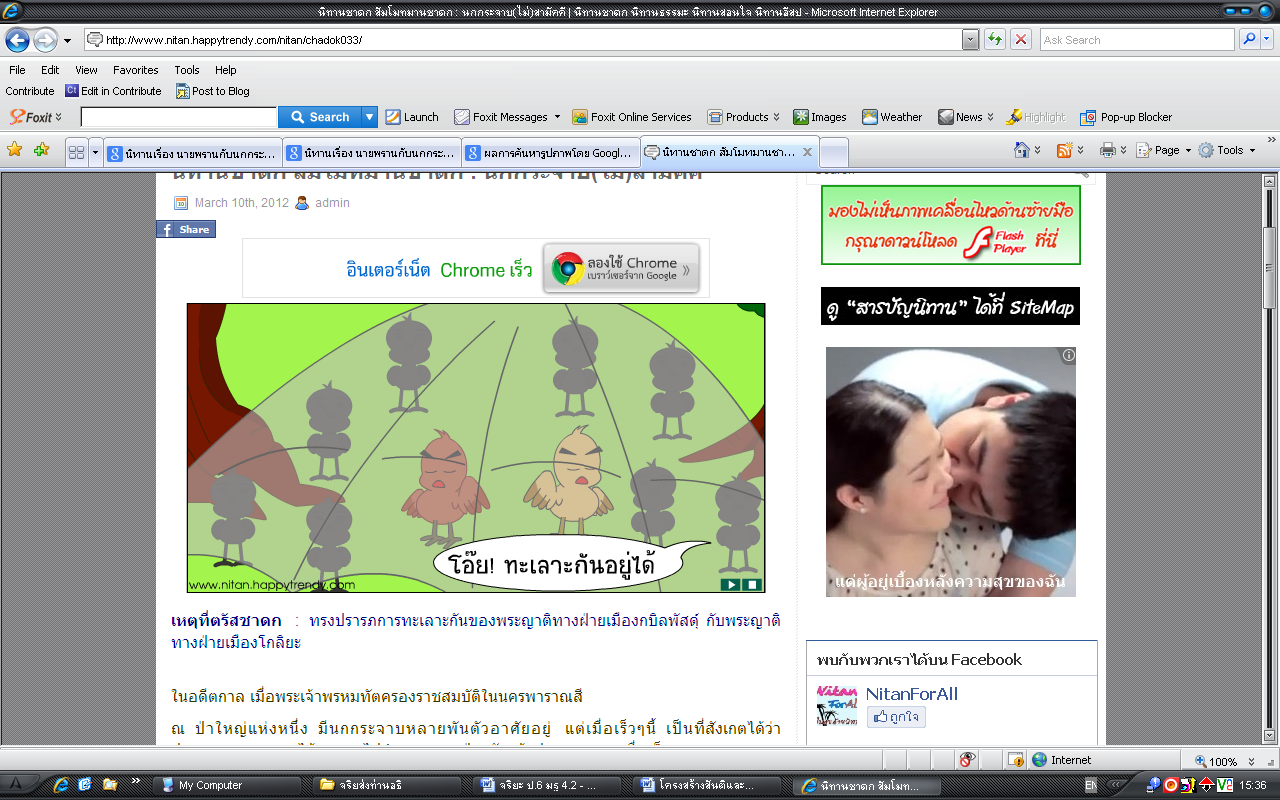 “อุ๊ย ขอโทษจ้ะพี่ ฉันไม่ทันมองน่ะ” นกตัวที่บินลงมารีบขอโทษขอโพย“เฮ้ย บินลงมายังไงวะไม่ดูตาม้าตาเรือ แกล้งกันรึไง” ฝ่ายโดนเหยียบหัวไม่ยอม“ก็…ฉันขอโทษแล้วนี่”“แล้วมันหายเจ็บหรอวะ”“แล้วจะให้ทำยังไงเล่า”ทั้งสองตัวทะเลาะกันหนักขึ้น นกตัวอื่นๆ ก็แตกเป็นสองฝ่ายเช่นกัน ต่างฝ่ายต่างทะเลาะ ไม่ยอมลงให้แก่กัน 	หัวหน้าฝูงนกกระจาบเห็นดังนั้นก็รู้ดีว่า เมื่อพรรคพวกแตกคอกันอย่างนี้ความหายนะจะต้องมาเยือนเป็นแน่  เมื่อห้ามปรามตักเตือนเท่าไรก็ไม่มีใครฟัง มันจึงชักชวนญาติพี่น้องและผู้ไม่ฝักใฝ่ฝ่ายใดบินหนีไปอยู่ที่อื่น 	รุ่งเช้านายพรานมาซุ่มดักนกตามปกติ เมื่อนกกระจาบลงมาหากินพร้อมกันแล้ว นายพรานจึงกระตุกตาข่ายตลบขึ้นทันที“เฮ้ยพวกเรา รีบชวยกันยกตาข่ายขึ้นเร็ว” นกกระจาบตัวหนึ่งตะโกน“ไม่! พวกมันเก่งนักนี่ ให้มันยกสิ”“ฮึ แกเก่งกว่าข้าไม่ใช่รึ  แกยกสิ”“เรื่องอะไรจะมาให้พวกข้ายก พวกแกปากดี ยกไปคนเดียวเลย”“แล้วเรื่องอะไรจะมาให้พวกข้ายกละวะ!!”เป็นอันว่าเจ้านกกระจาบมัวแต่ทะเลาะกัน ไม่ช่วยกันยกข่ายเหมือนที่เคย เลยถูกจับหักปีก กลับไปกับนายพรานเสียสิ้น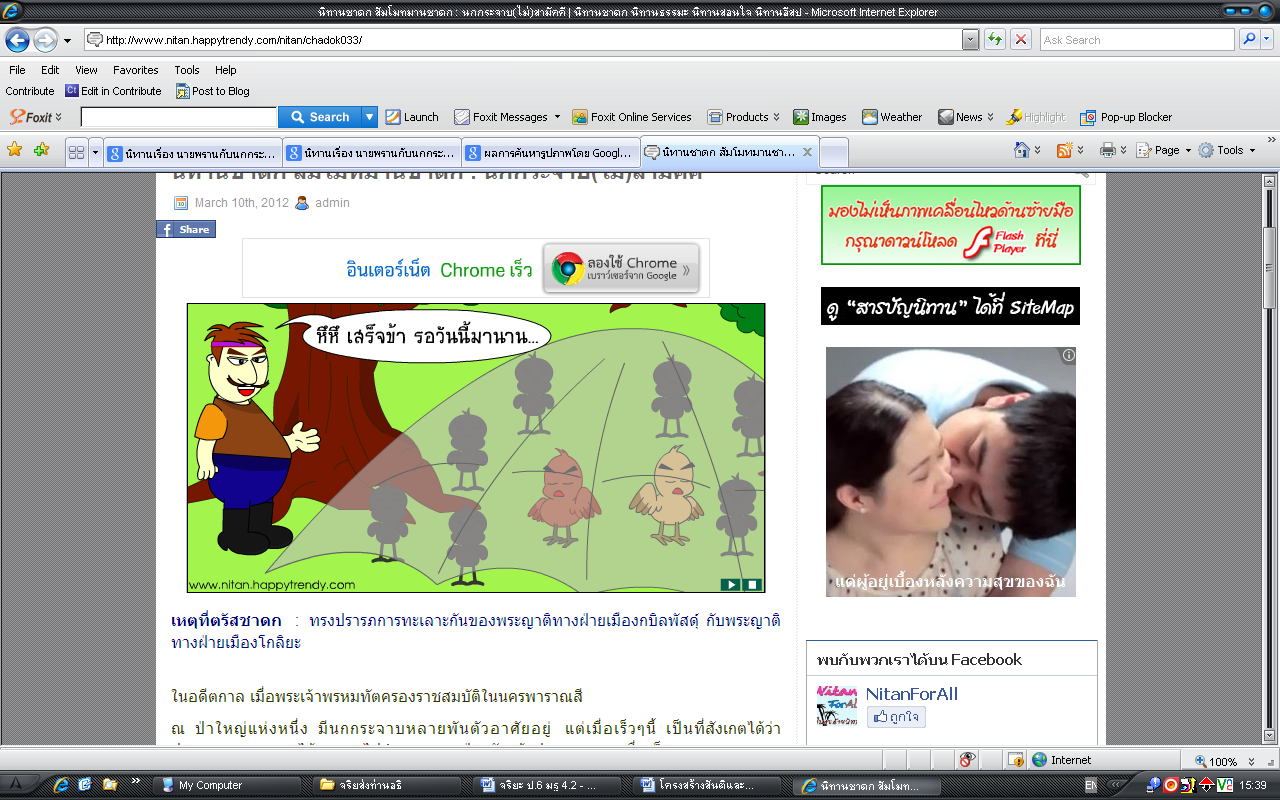 ข้อคิดจากชาดก :1. ความสามัคคีเป็นพลังให้เกิดสันติสุข หากขาดความสามัคคีย่อมถึงความพินาศย่อยยับ2. เมื่ออยู่ด้วยกัน ย่อมต้องมีการกระทบกระทั่ง หากใครรู้ตัวว่าผิดแล้วกล่าวขออภัย ก็ควรให้อภัยแก่กันและกัน3. ไม่ควรอยู่ใกล้คนพาล เพราะคนพาลไม่รู้จักให้อภัยใครเกมกระจกเงาสะท้อนตัวเรา  กติกา 1. แบ่งกลุ่มๆละ 5 – 10 คน และแจกกระดาษคนละ 1 แผ่น เขียนชื่อตัวเอง     2. ส่งกระดาษให้นักเรียนคนอื่นเขียนข้อดีและข้อเสียของเพื่อนที่มีชื่อในกระดาษ และส่งเวียนไปให้ครบจำนวนในกลุ่ม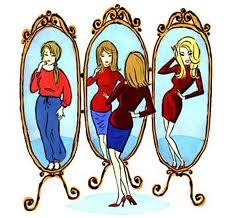      3. เสร็จแล้วให้ส่งคืนเจ้าของชื่อ 	คำกลอนเขามีส่วนเลวบ้างช่างหัวเขา		จงเลือกเอาส่วนที่ดีเขามีอยู่เป็นประโยชน์โลกบ้างยังน่าดู			ส่วนที่ชั่วอย่าไปรู้ของเขาเลย	จงหาคนที่ดีในส่วนเดียว		อย่ามัวเที่ยวค้นหาสหายเอ๋ย	เหมือนเที่ยวหาหนวดเต่าตายเปล่าเอย		ฝึกให้เคยมองแต่ดีมีคุณจริง				                                                  ท่านพุทธทาส  ภิกขุพฤติกรรมการทำงานกลุ่มกลุ่มที่ (ชื่อกลุ่ม) .......................................................................................................... สมาชิกในกลุ่ม  1.	....................................2. ......................................................................	        3.	.......................................4......................................................................		   5.	........................................6. .................................................................คำชี้แจง	:	ให้นักเรียนทำเครื่องหมาย  ในช่องที่ตรงกับความเป็นจริงเกณฑ์การให้คะแนน	พฤติกรรมที่ทำเป็นประจำ 	ให้ 	3 	คะแนน	พฤติกรรมที่ทำเป็นบางครั้ง 	ให้ 	2 	คะแนน	พฤติกรรมที่ทำน้อยครั้ง 	ให้ 	1 	คะแนนเกณฑ์การให้คะแนน             ข้อขัดแย้ง             แนวทางแก้ไขปัญหาความขัดแย้งดีมากดีพอใช้ปรับปรุง ครู ผู้ปกครอง เพื่อน ตนเองพฤติกรรมที่สังเกตคะแนนคะแนนคะแนนพฤติกรรมที่สังเกต3211. มีส่วนร่วมในการแสดงความคิดเห็น2. มีความกระตือรือร้นในการทำงาน3. รับผิดชอบในงานที่ได้รับมอบหมาย4. มีขั้นตอนในการทำงานอย่างเป็นระบบ5. ใช้เวลาในการทำงานอย่างเหมาะสมรวมช่วงคะแนนระดับคุณภาพ13-15ดี8-12ปานกลาง5-7ปรับปรุง